Кафедра медицинской генетики и клинической нейрофизиологии ИПОИстория кафедрыКафедра медицинской генетики и клинической нейрофизиологии Института усовершенствования врачей ГБОУ ВПО Красноярский государственный медицинский университет им. проф. В.Ф. Войно-Ясенецкого "Красноярский государственный медицинский университет имени профессора В.Ф. Войно-Ясенецкого" Министерства здравоохранения Российской Федерации организована с 1.09.2006 г. согласно приказа ректора №20 осн. от 23 июня 2006 г.Цель организации кафедры - повышение качества подготовки специалистов по медицинской (клинической) генетике и клинической нейрофизиологии на ВУЗовском и послевузовском уровнях подготовки, а также в целях дальнейшего развития и совершенствования медико-генетической и нейрофизиологической службы в Красноярске и Красноярском крае, согласно нормативным документам (Приказ №283 от 1993 года).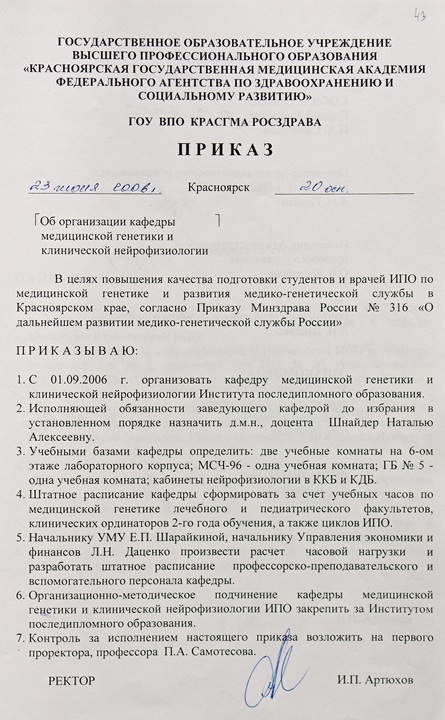 Со дня основания кафедрой руководит доктор медицинских наук, профессор, Шнайдер Наталья Алексеевна. Первым  завучем кафедры с 2006 года по 2014 год была доктор медицинских наук, доцент,  Дмитренко Диана Викторовна, с 1.09.2015 года по настоящее время завучем кафедры является кандидат медицинских наук, Донцева (Шаповалова) Евгения Александровна.Донцева (Шаповалова) Евгения Александровна За 10 лет со дня организации на кафедре сложился дружный коллектив единомышленников, способных работать в команде:заведующая кафедрой - доктор медицинских наук, профессор, Шнайдер Наталья Алексеевназавуч кафедры - кандидат медицинских наук, Донцева (Шаповалова) Евгения Александровнадоценты - кандидат медицинских наук, Попова Татьяна Егоровна; доктор медицинских наук, Дмитренко Диана ВикторовнаКандидаты медицинских наук - Донцева (Шаповалова) Евгения Александровна; Кантимирова Елена Анатольевна, Болдырева Оксана Викторовна, Глущенко Елена Владимировна, Зобова Светлана НиколаевнаНаучные сотрудники - кандидат медицинских наук, Сапронова Маргарита Рафаильевна; Панина Юлия Сергеевна.Лаборанты - Газенкампф Кирилл Александрович, Строцкая Ирина Геннадьевна, Дюжакова Анна Владиславовна, Ольшанская Анна Сергеевна, Сластенова Ольга Николаевна, Соломатова Елена Сергеевна.На кафедре выполняется комплексная тема научных исследований на тему: «Эпидемиологические, генетические и нейрофизиологические аспекты заболеваний нервной системы (центральной, периферической и вегетативной) и превентивная медицина». За период существования кафедры защищено 14 кандидатских и 1 докторская диссертация. В настоящее время выполняется 6 кандидатских и 3 докторских диссертации.  Аспиранты, докторанты и соискатели: Ольшанская Анна Сергеевна, тема: «Система мониторинга поражения органа зрения у больных с наследственными нейрокожными синдромами». Научные руководители: д.м.н. Козина Е. В; д. м. н., доц. Дмитренко Д. В. Шилкина Ольга. Сергеевна, тема: «Клинико-генетическая характеристика ЮМЭ».  Научный руководитель: д.м.н., проф. Шнайдер Н. А. Строганова Мария Александровна, тема: «Клинико-генетическая характеристика фебрильных приступов у детей раннего возраста (на примере г. Красноярска)». Научные руководители: д.м.н., проф. Мартынова Г. П. и д.м.н., проф. Шнайдер Н. А. Сидоренко Динара Рамильевна, тема: «Современные подходы к тактике предоперационного ведения при хроническом аденоидите у детей, страдающих эпилепсией». Научный руководитель: к. м. н., доц. Терскова Н. В. Научный консультант: д.м.н., проф. Шнайдер Н. А. Алексеева Ольга Владимировна, тема: «Клиинико-генеические ассоциации синдрома обструктивного апноэ/гипопноэ спа в сочетании с хронической обструктивной болезнью легких». Научные руководители: д.м.н., проф. Демко И. В., д.м.н., проф. Шнайдер Н. А. Газенкампф Кирилл Александрович, тема: «Разработка здоровьесберегающих технологий у студентов с учётом нейропсихофизиологической зрелости». Научные руководители: д. м. н., доц. Дмитренко Д. В., д.м.н., проф. Шнайдер Н. А.К.м.н. Кантимирова Елена Анатольевна, тема: «Клинико-эпидемиологическая характеристика полинейропатий». Научные консультанты: д.м.н., проф. Петрова М.М., д.м.н., проф. Шнайдер Н. А.К.м.н., доц. Попова Татьяна Егоровна, тема «Хронические периферические полиневропатии: оптимизация клинической и нейрофизиологической  диагностики на амбулаторно-поликлиническом этапе» Научные консультанты: д.м.н., проф. Петрова М.М., д.м.н., проф. Шнайдер Н. А.К.м.н. Маруева Наталья Александровна, Тема: «Инвалидизирующие формы эпилепсий и эпилептических синдромов у детей и подростков: причины, структура, основные направления снижения инвалидизации». Научные консультанты: д.м.н., проф. Шнайдер Н. А., д.м.н., доц. Шульмин А. В. Клинические базы кафедры: Неврологический центр эпилептологии, нейрогенетики и исследования мозга Университетской клиники КрасГМУ им. проф. В.Ф. Войно-Ясенецкого (г. Красноярск, главный врач – к.м.н. Е.Ю. Чешейко); КГБУЗ "Красноярский Краевой консультативно-диагностический центр медицинской генетики" (г. Красноярск, главный врач – Т.Ю. Елизарьева). На базе кафедры осуществляется преподавание следующих учебных дисциплин: медицинская генетика – на педиатрическом, лечебном, стоматологическом факультетах, факультете медицинской кибернетики; медико-генетическое консультирование – на факультете социальной работы; психогенетика – на факультете клинической психологии, нейрофизиологии с практикумом, клинической психологии,  клинической психофизиологии, клинической психологии. Преподавание дисциплин ведется в соответствии с Федеральными государственными образовательными стандартами высшего профессионального образования, утвержденным Министерством  здравоохранения Российской Федерации. На занятиях будущие врачи получают глубокие знания по основам медицинской генетики и клинической нейрофизиологии, практические навыки, входящие в компетенцию врача по специальностям «Лечебное дело» и «Педиатрическое дело», «Клиническая психология», «Стоматология», «Социальная работа», «Медицинская кибернетика», так как расширяется сфера использования выпускников факультетов КрасГМУ в практическом здравоохранении. Используя возможности лекционных и практических занятий, мы стремимся научить студентов, клинических ординаторов, аспирантов, курсантов Института последипломного образования языку науки, показать логику рождения новых знаний о формах патологии, изучить возможности современных методов клинической нейрофизиологии и активно использовать полученные знания в практической работе врачей.На кафедре также осуществляется последипломное образование врачей, интернов и ординаторов по специальности Неврология, а также преподавание модуля «Функциональная диагностика в неврологии» в рамках профессиональной переподготовки специалистов по специальности «Функциональная диагностика». Совместно с кафедрой кардиологии и функциональной диагностики ИПО проводится обучение врачей неврологов, врачей функциональной диагностика и врачей смежных специальностей на циклах тематического совершенствования: «актуальные вопросы медицинской генетики», «Компьютерная электроэнцефалография с трехмерной локализацией источников», «Компьютерные электро-миографические исследования», «Эпилепсия: генетика, клиника, диагностика, лечение». Циклы тематического усовершенствования с элементами дистанционного образования: «Компьютерная палестезиометрия», «Компьютерная термо-сенсометрия».За время с основания кафедры прошли профессиональную подготовку и повышение квалификации более 800 врачей. Ежегодно в целевой интернатуре и ординатуре на кафедре обучаются 2-3 обучающихся. За 10 лет работы кафедрой подготовлено 16 специалистов. В 2015-2016 учебном году проходили обучение Газенкампф Кирилл Александрович и Строцкая Ирина Геннадьевна. Клинические и учебные базы кафедры оснащены современным оборудованием для проведения медико-генетической диагностики, нейрофизиологических методов исследования.На учебных базах кафедры проводится обучение специалистов вопросам медицинской и клинической генетики, современным методам функциональной диагностики центральной и периферической нервной системы, организации медико-генетической и нейрофизиологической службы.С молекулярно-генетическими и популяционно-генетическими методами, методиками клинической нейрофизиологии студентов знакомят сотрудники соответствующих лабораторий и отделений и сотрудники Красноярского медико-генетического центра (клинической базы кафедры). Вопросы медико-генетического консультирования рассматриваются на конкретных примерах семей с наследственной патологией. Методику проведения пренатальной диагностики студенты изучают в кабинете пренатальной диагностики Красноярского медико-генетического центра (лавный врач – Т.Ю. Елизарьева).На клинических базах кафедры осуществляются диагностика, профилактика и лечение заболеваний центральной и периферической нервной системы у детей и взрослых: эпилепсии и эпилептических синдромов, инсульта, когнитивных нарушений различной этиологии, нервно-мышечных заболеваний, наследственных заболеваний нервной системы; организованы госпитальные регистры эпилепсии и эпилептических синдромов раннего детского возраста, постинсультной эпилепсии, сосудистой и смешанной деменции.На базе кафедры медицинской генетики и клинической нейрофизиологии внедрена международная система дистанционного непрерывного последипломного образования врачей, а также российская система непрерывного последипломного образования ( http://edu.rosminzdrav.ru/). Основные направления научных исследований:1. Молекулярная и фундаментальная неврология (нейрогенетика, эпилептология, нейродегенеративные заболевания, ангионеврология, постоперационные и постишемические когнитивные нарушения, деменция).2. Молекулярная кардиология (нарушения сердечного ритма и проводимости, кардиомиопатии, дислипидемии).3. Пренатальная диагностика.4. Молекулярная и лабораторная диагностика наследственных болезней.5. Клиническая нейрофизиология (компьютерная электроэнцефалография, электронейромиография, вызванные потенциалы, магнитная стимуляция).6. ФармакогенетикаС момента основания на кафедре создано студенческое научное общество по направлению «Нейрогенетика». Куратором общества является доктор медицинских наук, профессор, Наталья Алексеевна Шнайдер, председателем СНО были: Хармаева Эльвира Хуснутдиновна, Дарсавелидзе (Кашубина) Ольга Консантиновна, Киселев Илья Александрович, Панина Юлия Сергеевна, Веселова (Дутова) Наталья Евгеньевна. В 2015-2016 годах председателем СНО был  Газенкампф Кирилл Александрович, ординатор кафедры медицинской генетики и клинической нейрофизиологии ИПО, в 2016-2017 учебном году  - Соломатова Елена Сергеевна.Ежегодно на кафедре проводятся итоговые научные конференции. Многие студенты, клинические ординаторы и аспиранты являются дипломантами и лауреатами конкурсов молодых ученых, проводимых не только в Красноярске, но и в Российской федерации.За период работы кафедры проводились совместные исследования с университетами Японии, Украины, Северо-восточным Университетом им. М. К. Аммосова, Самарским Государственным медицинским Университетом, Российской академией Последипломного образования,   кафедрами медицинских ВУЗов (Курского ГМУ, Читинской ГМА, Новосибирского ГМУ, Новокузнецкого ГИУВа), а также с кафедрами информационного анализа и системных технологий Сибирского государственного аэрокосмического университета, СФУ. С 2008 года статус кафедры изменен, поскольку сотрудники кафедры по совместительству вошли в состав Центра эпилептологии, нейрогенетики и исследования мозга Университетской клиники КрасГМУ, ведущего консультативно-диагностического неврологического центра Красноярского края, объединяющего высококвалифицированных специалистов (кандидатов и докторов наук, ассистентов, доцентов и профессоров КрасГМУ им. проф. В.Ф. Войно-Ясенецкого) в области эпилептологии, нейрогенетики и клинической нейрофизиологии наследственных и приобретенных заболеваний центральной, периферической и вегетативной нервной систем. Центр открыт в 2008 году. Преемственность и последовательность в диагностике, лечении, реабилитации, социальной адаптации и диспансерном наблюдении пациентов, впервые обращающихся или состоящих на диспансерном наблюдении в Центре, обеспечивается комплексным подходом к здоровью пациента и членов его семьи (при наследственных заболеваниях нервной системы), а также динамическим контролем со стороны личного лечащего доктора, включая дистанционное и интернет-консультирование в режиме реального и постреального времени.1 сентября 2016 года  кафедра отметила свой 10-летний юбилей. За это время на кафедре защищено 14 кандидатских и 1 докторская диссертации:2006 г. - «Клинико-эпидемиологическая характеристика наследственной нейромышечной патологии в Красноярске (по данным госпитального регистра)» (к.м.н. Е.А. Козулина);2007 г. - «Клинико-эпидемиологическая характеристика эпилепсии с поздним дебютом в Красноярске (по данным госпитального регистра)» (к.м.н. Д.В. Дмитренко),2007 г. - «Эффективность метода адаптивной саморегуляции в коррекции синдрома дефицита внимания с гиперактивностью у детей» (к.м.н. Г.С. Пилина),2007 г. - «Когнитивные нарушения у больных артериальной гипертонией: частота, диагностика, лечение» (к.м.н. О.В. Еремина);2009 г. - "Организация медико-социальной помощи больным эпилепсией и эпилептическими синдромами (на примере ЗАТО г. Железногорск)" (к.м.н. А.В. Садыкова);2009 г. "Оптимизация диагностики диабетической полинейропатии у больных сахарным диабетом 1 типа" (к.м.н. Г.А. Киричкова)2010 г. – «Эпидемиология эпилепсии в детской популяции Республики Тыва» (к.м.н. Л.К. Шаравии),2010 г. - "Особенности диагностики диабетической полинейропатии" (к.м.н. О.Б. Курумчина),2011 г. - "Клинико-эпидемиологическая диагностика полинейропатий в закрытом территориальном объединении Железногорск" (к.м.н. Е.А. Кантимирова),2011 г. - "Клинико-генетическая характеристика наследственной нейропатии Шарко-Мари-Тута (на примере Красноярского края)" (к.м.н. Е.В. Глущенко)2013 г. - "Клинико-генетическая характеристика наследственных нейрокожных синдромов" (к.м.н. Е.А. Шаповалова)2014 г. - "Эпидемиологическая и клинико-генетическая характеристика болезни Паркинсона (на примере ЗАТО Железногорск Красноярского края)" (к.м.н. М.Р. Сапронова)2014 г. - "Оптимизация диагностической помощи больным с симптоматической эпилепсией на фоне хронической герпесвирусной инфекции" (к.м.н. С.В. Крыжановская)2014 г. - "Организация лечебно-диагностической и медико-социальной помощи женщинам фертильного возраста, страдающим эпилепсией" (д.м.н. Д.В. Дмитренко)2015 г. - "Абилитация больных с наследственной нейропатией Шарко-Мари-Тута" (к.м.н. С.И. Гончарова). Сотрудниками кафедры ведется активная научно-исследовательская деятельность. Под руководством проф. Н.А. Шнайдер успешно выполнена комплексная научная тема «Эпидемиологические, генетические и нейрофизиологические аспекты заболеваний нервной системы (центральной, периферической и вегетативной) и превентивная медицина». Совместными усилиями коллектива кафедры генетики и клинической нейрофизиологии ИПО опубликовано более 1000 печатных работ, включая статьи на международном и российских уровнях, более 25 учебных методических пособий, 15 монографий, 11 рационализаторских предложений, 6 патентов Российской Федерации. Сотрудники кафедры постоянно повышают свои профессиональные знания не только в ведущих ВУЗах России, но и за рубежом. Заведующая кафедрой проф. Н.А. Шнайдер входит в состав Экспертного совета Российской Лиги по борьбе с эпилепсией, Российского общества специалистов по нервно-мышечным болезням, члены президиума Российского общества неврологов, является руководителем Красноярского регионального отделения Российского общества специалистов по нервно-мышечным болезням, председателем Красноярского краевого общества клинических нейрофизиологов и эпилептологов. В 2008 г. награждена Благодарственным письмом Администрации Красноярского края за высокий профессионализм и большой вклад в развитие кадрового и научного потенциала Красноярского края; 2009 г. - награждена нагрудным знаком "Отличник здравоохранения Российской Федерации"; 2010 г. – лауреат Профессорской премии главы г. Красноярска за высокий профессионализм, значительные достижения в области образования, науки и культуры; 2011 г. - лауреат Гран-при конкурса "Врач года - 2011" (г. Красноярск); 2012 г. - лауреат премии губернатора Красноярского края лучшим профессорам вузов; 2007 - 2015 гг. - лучший профессор КрасГМУ им. проф. В.Ф. Войно-Ясенецкого (по итогам внутривузовского рейтинга); 2016 г. - лауреат премии законодательного Собрания Красноярского края лучшим профессорам вузов. Доцент кафедры, д.м.н. Д.В. Дмитренко в 2014 г. награждена Почетной грамотой Министерства здравоохранения Российской Федерации.  Сотрудники кафедры являются приглашенными лекторами на всероссийских и международных конференциях по неврологии, эпилептологии, нейрогенетике, фармакогенетике и персонализированной медицине, нейроиммунологии и др.